
CHK080A-SRA  Корпусной транзистор мощностью 80 Вт GaN HEMT на SiC. 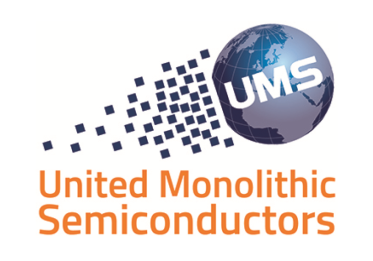 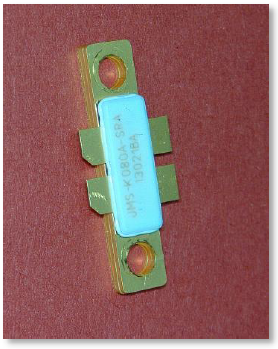 UMS выпустили новый несогласованный корпусной транзистор CHK080A-SRA GaN с высокой подвижностью электронов. Он предназначен для широкополосной передачи данных в  радиочастотных приложениях. Подходит для радаров, многофункциональных и телекоммуникационных приборов. Главные характеристикиШирокополосный: более 3.5 ГГц  Постоянный и импульсный режим работыВысокомощный: до 80 ВтВысокоэффективный: более 70%Постоянное энергопотребление: V=50 B, I=600 мАЗащита от статического электричества на основе модели тела человека: Класс 1В  (500 В)Траб=25˚С, импульсный режим, Частота=3 ГГц, V=50В, I=600 мАV=50 В, I=600 мА, Частота=3 ГГц, Импульсный режим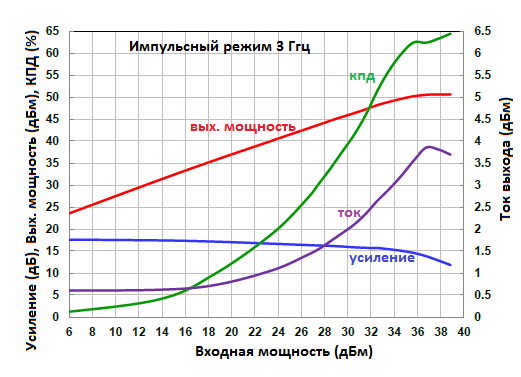 Электротехнические характеристики      Траб=+25˚С; Vd=+6.0 BМаксимальные и минимальные значения     Траб=+25˚СМаксимальное усиление и характеристики стабилизации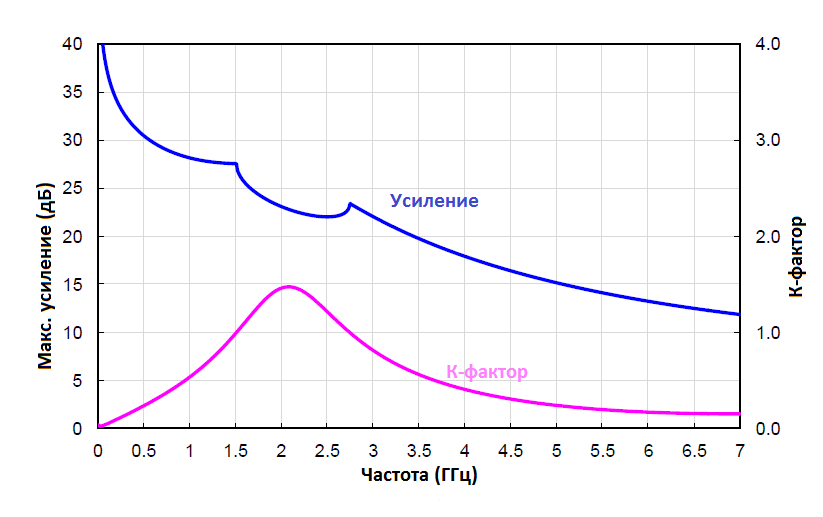 Измерение тока, усиления, Вых. Мощности, КПД Частота= 3 ГГц, V= 50 В, I=600 мА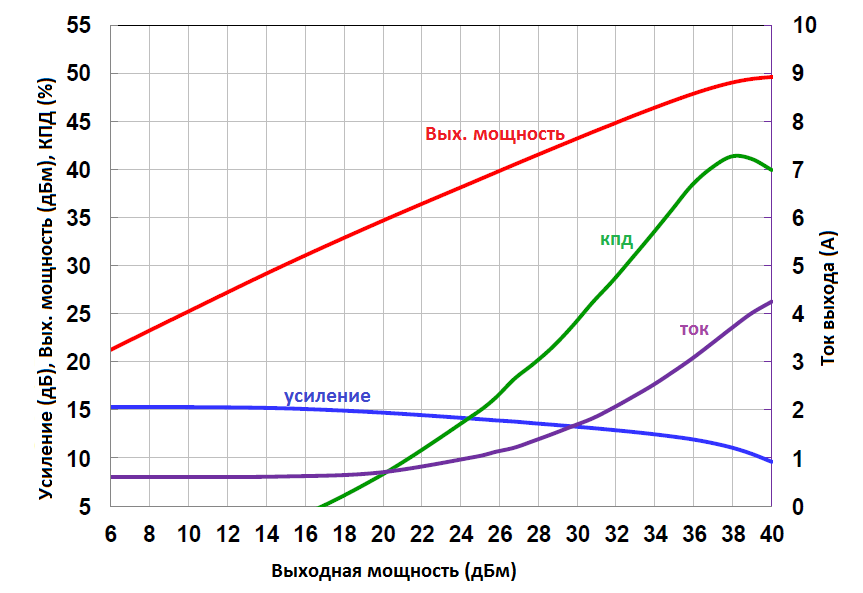 Измерение усиления, Вых. Мощности, КПД Вход. Мощность=39 дБм, V= 50 В, I=600 мА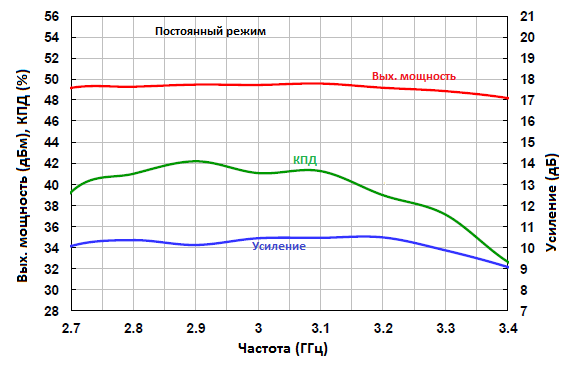 Демонстрационная схема усилителя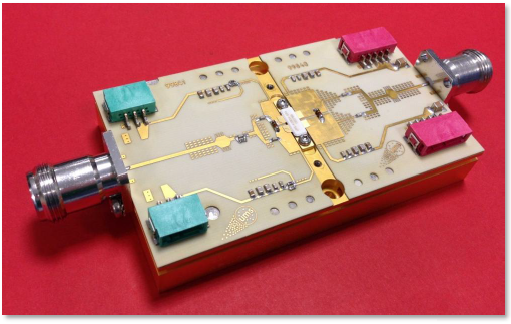 Чертеж упаковки 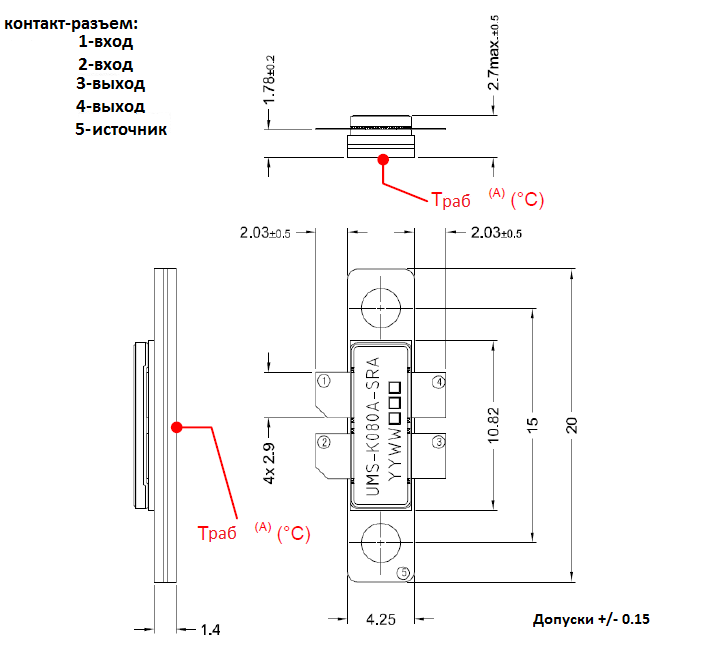 [Все измерения приведены в мм]ПараметрminтипmaxЕдиница измеренияМалое усиление сигнала17дБПредельная выходная мощность80100ВтМакс. КПД 5065%Усиление при макс. КПД13дБПараметрminТипmaxЕдиница измеренияПостоянное напряжение2050ВКоэфф. Напряжения-1.9ВПостоянный ток0.62АТок выхода4АТок (режим прямого смещения)024мА Температура перехода200˚СПараметрВеличинаЕдиница измеренияПостоянное напряжение 60ВКоэфф. Напряжения-10, +2ВРежим прямого смещения150мАРеверсивный режим-16мАМаксимальный ток выхода12АМаксимальная входная мощность41дБмТемпература перехода230˚СТемпература храненияот -55 до +150˚С